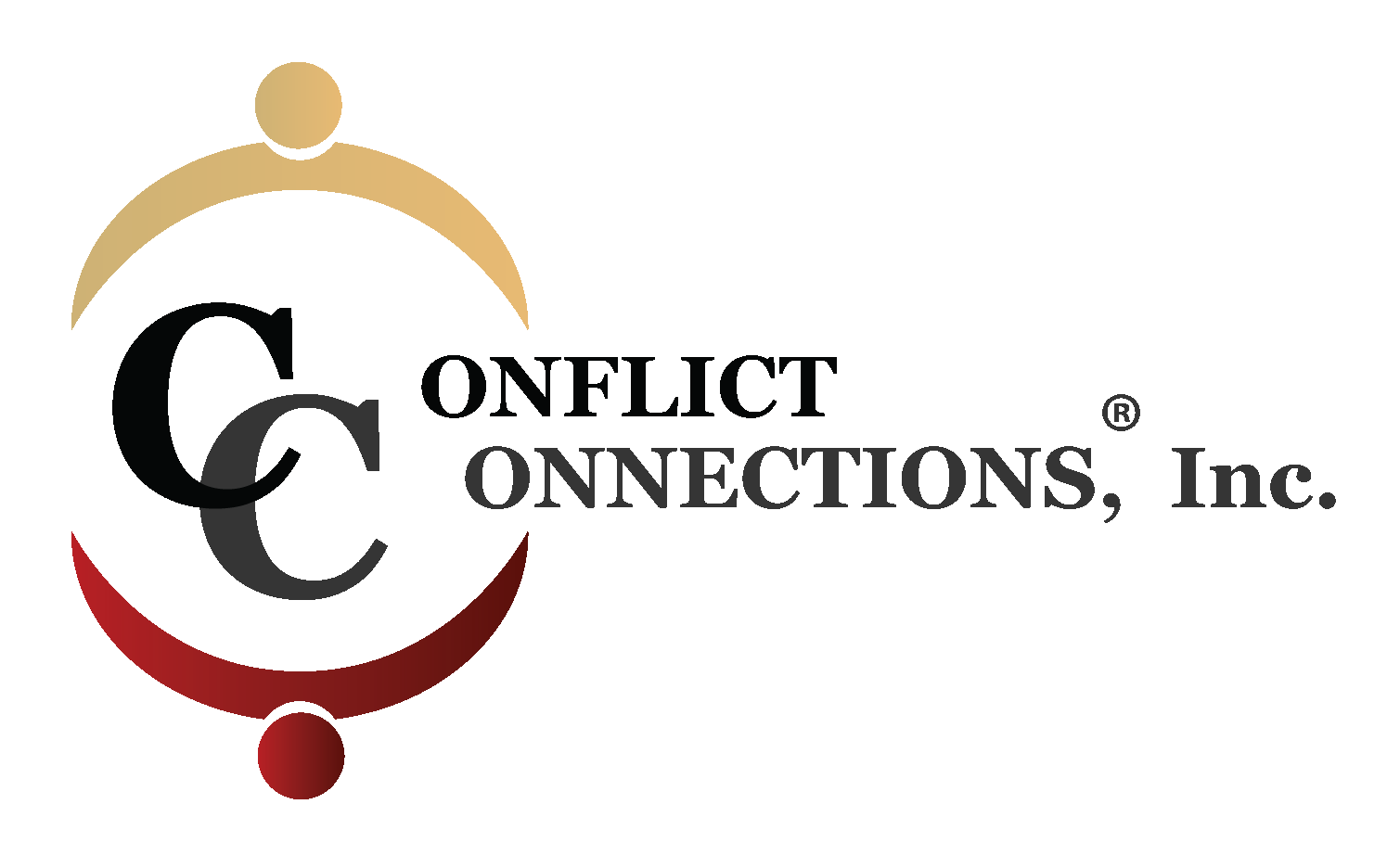 CONFLICT MANAGEMENT COACHING - VIRTUAL TRAININGSPRING 2022 - REGISTRATION FORMFirst Name: __________________________________________________Last Name: ___________________________________________________	Organization: ____________________________________________________Street address:  __________________________________________________City:________________________________________________State/Province: ___________________	Zip code: _____________________Country: ______________________________Telephone: _______________________ 	Cell: ______________________E-mail: __________________________________How did you hear about this workshop?____________________________Early Bird Registration:	$1,875.00 USD (no later than February 16, 2022)Regular Registration:	$1,925.00 USD (beginning February 17, 2022)Required Course Materials: Student to purchase Conflict Management Coaching: The CINERGY™ Model  by Cinnie Noble on Amazon (soft cover or Kindle available)Cancellation Policy:For any cancellations received after February 16, 2022, there will be no refund, unless a replacement is found by the applicant.  There are no refunds/partial refunds for days missed during the 4-week training period. A $150 administration fee will be charged for cancellations prior to February 16, 2022.Payment by:[    ]	USD check or money order - make payable to Conflict Connections[    ]	Credit card via Pay Pal or Square[    ]  Bank Wire Transfer (contact pmporter@conflictconnections.com for information)Send Registration form and payment to:Conflict Connections, Inc.13407 Possum Rock, San Antonio, TX  78232